End of Life Options Actof Coloradoand DNA 4 / DNA 6 meetingPresenters: Dr. Jennifer Harbert and Helen Lester, RN, MSNSaturday, October 7, 2017 from 10:00 – 1:30at the First Methodist Church 2005 Mullins Ave., AlamosaJoin us as we have a presentation followed by discussion of Colorado’s End of Life Options Act. What does it state, and what are the implications for implementation?  DNA 4 /DNA 6 meeting from 11:15- 1:30 includes further discussion, lunch and meeting.  Lunch - $6.00RSVP to Charlotte Ledonne by Wednesday, October 4thSponsored by Colorado Nurses Association, District 6 and 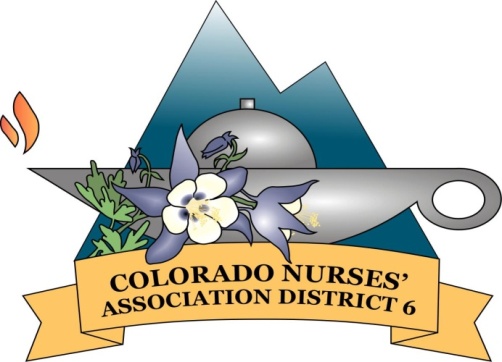 Women's Citizenship Club of Alamosa 